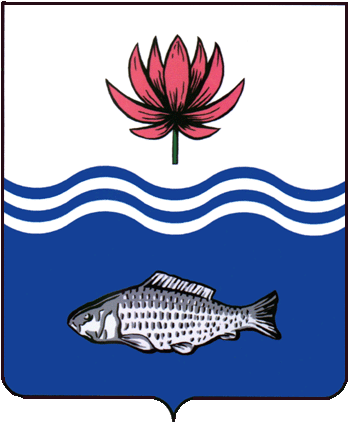 АДМИНИСТРАЦИЯ МО "ВОЛОДАРСКИЙ РАЙОН"АСТРАХАНСКОЙ ОБЛАСТИПОСТАНОВЛЕНИЕО предварительном согласовании предоставления земельного участка по адресу: АО, Володарский район, на участке Нарын-Гора, примерно 4,3 км на запад от пос. ВолодарскийРассмотрев обращение Нугманову Жумабеку Каримовичу о предварительном согласовании предоставления земельного участка в аренду для ведения личного подсобного хозяйства на полевых участках, руководствуясь ст. 11.10., п. 19 ч. 2 ст. 39.6., 39.15. Земельного Кодекса Российской Федерации, ст. 3.3. Федерального закона от 25.10.2001 г. № 137-ФЗ «О введении в действие Земельного Кодекса Российской Федерации», администрация МО «Володарский район»ПОСТАНОВЛЯЕТ:1.Предварительно согласовать предоставление земельного участка из земель сельскохозяйственного назначения площадью 1506 кв.м., расположенного по адресу: АО, Володарский район, на участке Нарын-Гора примерно 4,3 км на запад от п. Володарский в аренду Нугманову Жумабеку Каримовичу (паспорт серии 12 06 030054, выдан Володарским РОВД Астраханской области, 10.02.2006 г. адрес регистрации: Астраханская область, Володарский район, с. Нарын-Гора, ул. Гагарина, 2, кв.2) для ведения личного подсобного хозяйства на полевых участках.2.Утвердить прилагаемую схему расположения земельного участка на кадастровом плане территории:Территориальная зона - зона сельскохозяйственных угодий (Cx1);Площадь земельного участка - 1506 кв.м.;Адресный ориентир - АО, Володарский район, на участке Нарын-Гора, примерно 4,3 км на запад от пос. Володарский; Категория земель - земли сельскохозяйственного назначения;Вид разрешенного использования - для ведения личного подсобного хозяйства на полевых участках;Вид угодий - пастбища.Письмо Службы природопользования и охраны окружающей среды Астраханской области о согласовании схемы расположения земельного участка от 23.11.2020 г. № 06/13699.3.Нугманову Жумабеку Каримовичу:3.1.Обеспечить выполнение кадастровых работ в целях образования земельного участка в соответствии с утвержденной схемой расположения земельного участка на кадастровом плане территории.3.2.Осуществить постановку земельного участка на государственный кадастровый учет в филиале ФГБУ «ФКП Росреестра» по Астраханской области в порядке, установленном Федеральным законом от 13.07.2015 № 218-ФЗ «О государственной регистрации недвижимости».4.Настоящее постановление действует два года со дня его подписания.5.Контроль за исполнением настоящего постановления оставляю за собой.И.о. заместителя главы по оперативной работе						Р.Т.Мухамбетовот 11.12.2020 г.N 1476